الصف: التاسع                                  ورقة عمل (1)                             المادة: التربية الوطنية الاسم:                                 الدرس الأول والثاني والثالث                        التاريخ: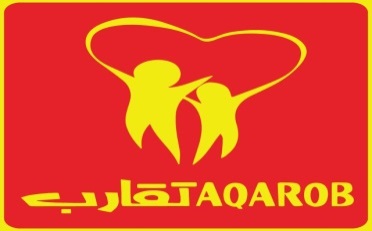 السؤال الأول:- عرِّف ما يلي: 1. الحقوق______________________________________________________________2. الحقوق المدنية____________________________________________________3.الواجبات __________________________________________________________4.الاعلان العالمي لحقوق الانسان ______________________________________________السؤال الثاني: وضِّح أهمية العمل للفرد والمجتمع؟1.  _______________________________________________________________2. _______________________________________________________________السؤال الثالث:- اذكر أبرز الحقوق التي نصَّت عليها الشريعة الاسلامية1._______________________________________________________________2._______________________________________________________________السؤال الرابع: اذكر أنواع الواجبات1.________________________________________________________________2.________________________________________________________________3.________________________________________________________________السؤال الخامس: اذكر مثال على ما يلي:-1. حقوق مدنية________________________________________________________2. حقوق طبيعية _______________________________________________________3. الحقوق الاقتصادية للإنسان ________________________________________________حقوق مدنية وسياسية للإنسان _________________________________________________